Живопись (1 «в» класс) Живопись (1 «г» класс)Живопись (3 «б» класс)                                              План дистанционной работы преподавателя  Хасанова Валерия ЮрьевичаНазвание предпрофессиональной / общеразвивающей                                                                          программы «Живопись», «Декоративно-прикладное искусство»День недели понедельникПредметКлассДата(день недели)ОписаниеЗадание на дистанционное обучениеРесурсОбратная связьЖивопись  1«в»Понедельник13.04Тема: «Натюрморт на контрастном фоне» работа рассчитана на 6 уроков, материал акварель4-й урок – дальнейшая работа над натюрмортом. 5-й урок - прописка  деталей. 6-й урок – завершение работы над натюрмортомРаботу  сфотографировать  и прислать преподавателю для получения рекомендаций. Пример: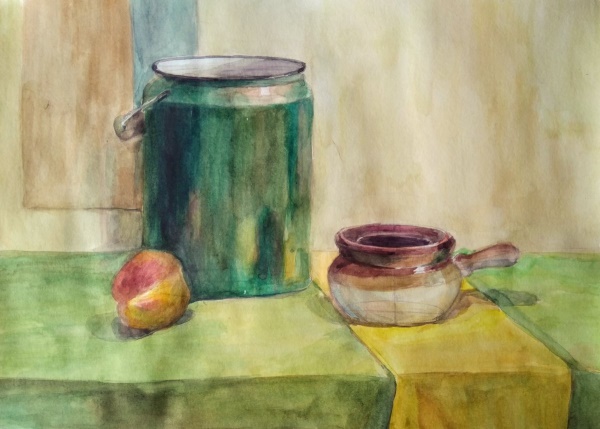 Валерий Юрьевич Хасановhasanovv66@mail.ru  Живопись1 «г»Понедельник13.04Тема: «Натюрморт на контрастном фоне» работа рассчитана на 6 уроков, материал акварель3-й урок – дальнейшая работа над натюрмортом. 4-й урок - прописка  деталей. 6-й урок – завершение работы над натюрмортомРаботу  сфотографировать  и прислать преподавателю для получения рекомендаций. Пример:Валерий Юрьевич Хасановhasanovv66@mail.ru живопись3 «б»Понедельник13.04Тема: «Натюрморт в светлой тональности. Светлый предмет на светлом фоне работа рассчитана на 9 часов3-й урок – дальнейшая работа над фоном и предметами.4-й урок – завершение работы .Работу  сфотографировать  и прислать преподавателю для получения рекомендаций. Пример: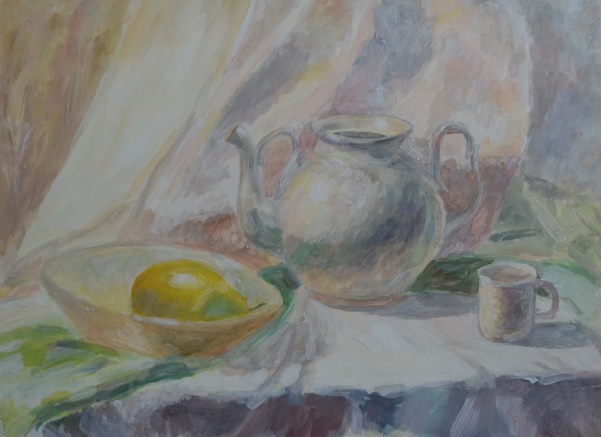 Валерий Юрьевич Хасановhasanovv66@mail.ru  